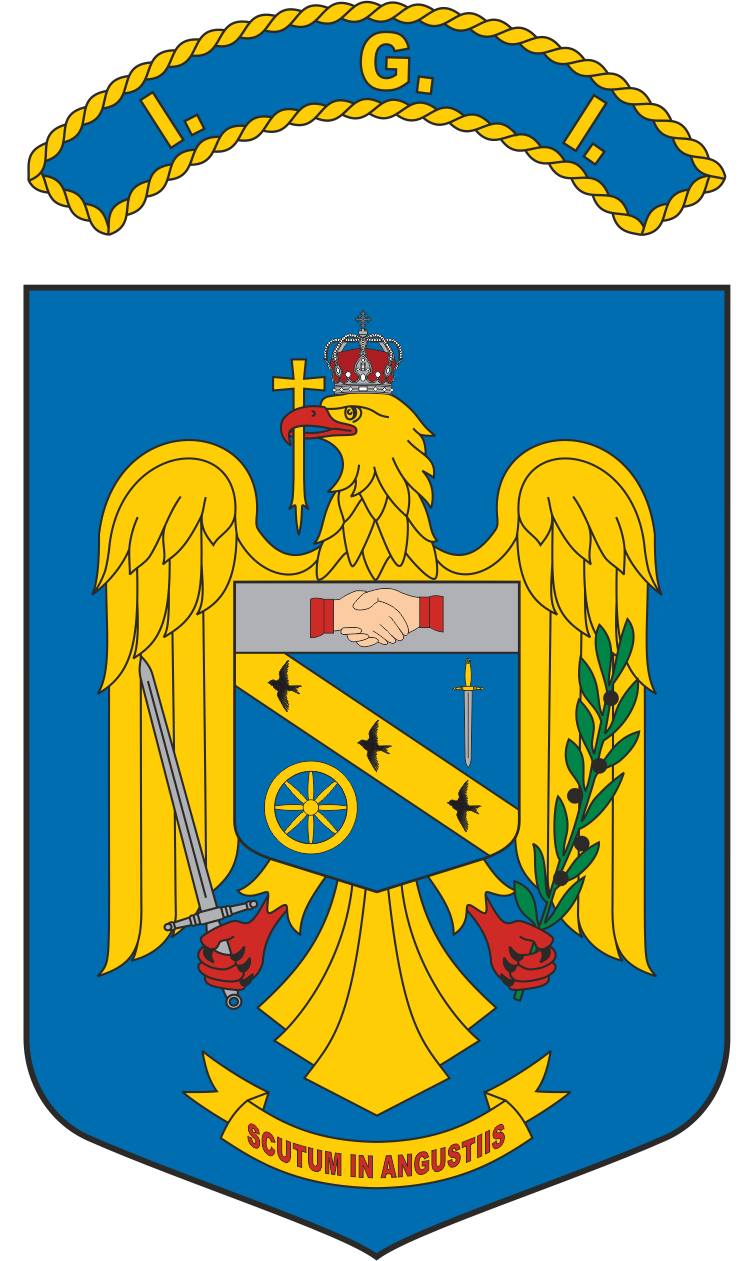 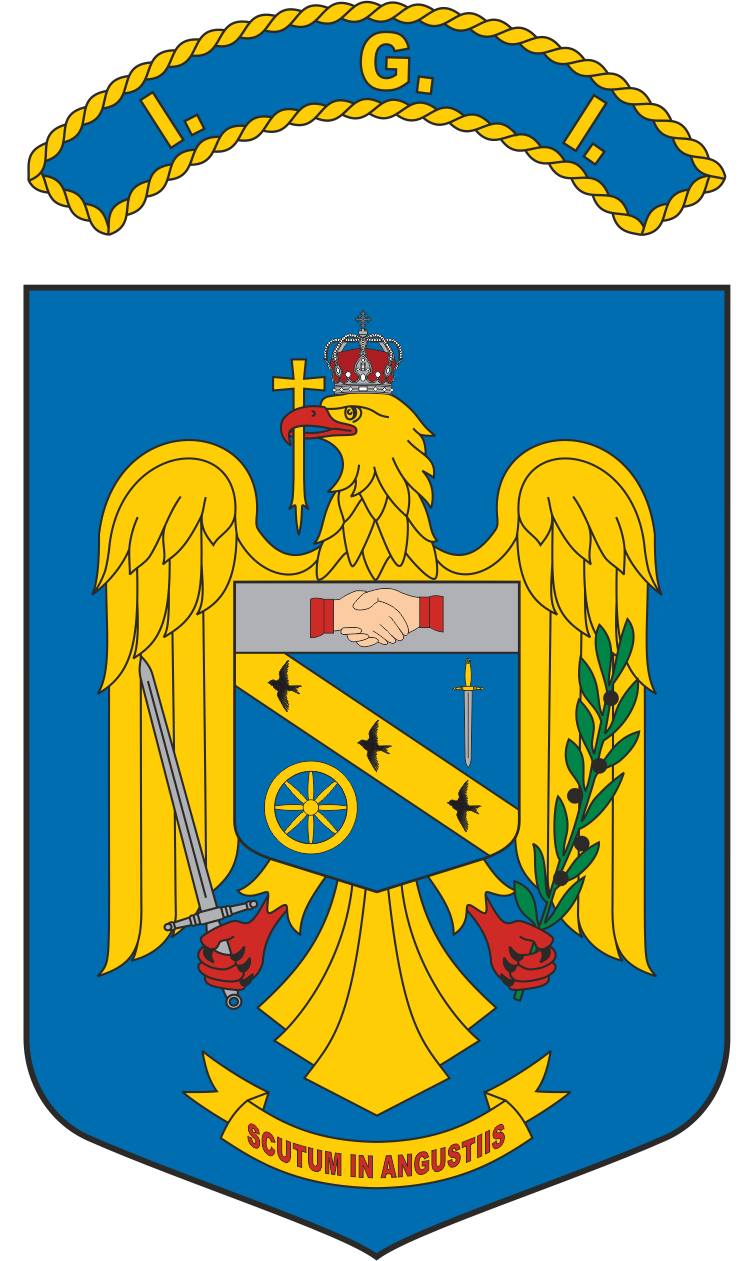 În atenţia candidaţilor înscrişi la concursul organizat de către Inspectoratul General pentru Imigrări în vederea ocupării unui post vacant de agent de poliție din cadrul Centrului Regional de Proceduri și Cazare pentru Solicitanții de Azil Rădăuți – Compartiment Logistică, poz.nr. 16, prin încadrare directăREZULTATE LA EVALUAREA PSIHOLOGICĂÎ. INSPECTOR GENERALNr. crt.CODUL DE IDENTIFICARE AL CANDIDATULUIAviz psihologic126557APT